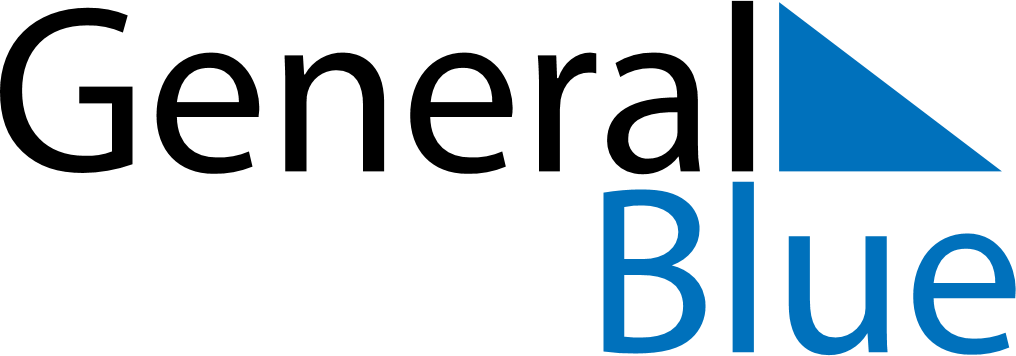 May 2023May 2023May 2023May 2023GreenlandGreenlandGreenlandMondayTuesdayWednesdayThursdayFridaySaturdaySaturdaySunday12345667Prayer Day891011121313141516171819202021Ascension Day2223242526272728Pentecost293031Whit Monday